		HÄLSOPUNKTENS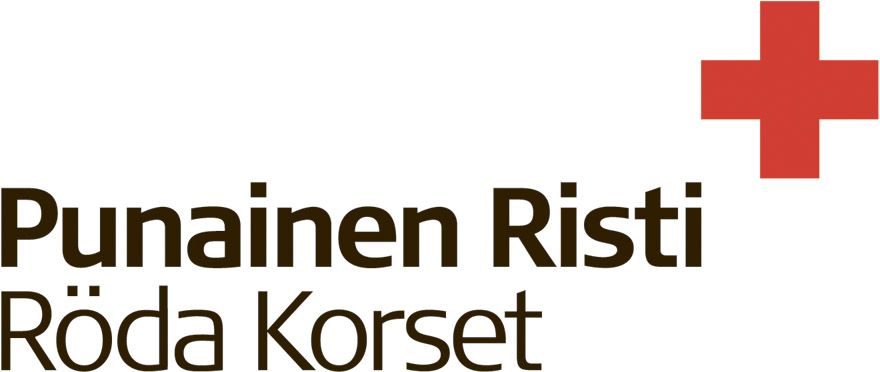 		VERKSAMHETSPLAN 20     Distrikt      		Avdelning      HÄLSOPUNKTENS BUDGET ÅR 20     Returnera verksamhetsplanen till planeraren av hälsovården vid din egen distriktsbyrå före den 15 januari.Hälsopunktens kontaktuppgifterGatuadressGatuadressPostnummerPostnummerPostnummerPostanstaltHälsopunktens kontaktuppgifterTfn E-postE-postE-postE-postE-postHälsopunktens kontaktuppgifterÖppetÖppetÖppetÖppetÖppetÖppetHälsopunktens kontaktuppgifterAnsvarsperson (handledare)Ansvarsperson (handledare)Ansvarsperson (handledare)Ansvarsperson (handledare)Ansvarsperson (handledare)Ansvarsperson (handledare)Hälsopunktens kontaktuppgifterAdressAdressAdressAdressAdressAdressHälsopunktens kontaktuppgifterTfnTfnTfnE-postE-postE-postHälsopunktens kontaktuppgifterDistanspunkt (möjlig)Distanspunkt (möjlig)Distanspunkt (möjlig)Distanspunkt (möjlig)Distanspunkt (möjlig)Distanspunkt (möjlig)Hälsopunktens kontaktuppgifterAdressAdressAdressAdressAdressAdressHälsopunktens kontaktuppgifterÖppetÖppetÖppetÖppetÖppetÖppetHälsopunktens aktörerAntalet yrkespersoner vid HälsopunktenAntalet yrkespersoner vid HälsopunktenAntalet yrkespersoner vid HälsopunktenAntalet yrkespersoner vid HälsopunktenHälsopunktens aktörerMedhjälpare vid Hälsopunkten / övriga aktörer, antalMedhjälpare vid Hälsopunkten / övriga aktörer, antalMedhjälpare vid Hälsopunkten / övriga aktörer, antalMedhjälpare vid Hälsopunkten / övriga aktörer, antalVerksamhetA. Handledning och rådgivningA. Handledning och rådgivningVerksamhetvid en hälsopunktvid en hälsopunktVerksamhetpå annan plats, t.ex. verksamhetscenter för arbetslösapå annan plats, t.ex. verksamhetscenter för arbetslösaVerksamhetsärskilda målgruppersärskilda målgrupperVerksamhetB. TemaevenemangB. TemaevenemangVerksamhetPlanerade evenemang, antalVerksamhetTemanTemanVerksamhetC. GruppverksamhetAntal grupperAntal grupperVerksamhetGrupper för kvinnorVerksamhetGrupper för mänVerksamhetMamma-barn-grupperVerksamhetGrupp för närståendeVerksamhetÖvrigtVerksamhetD. MedborgarutbildningVerksamhetFöreläsningarVerksamhetFöreläsningsserierVerksamhetKursen/studiecirkeln Vård och omsorg i hemmetVerksamhetAnnan utbildningVerksamhetE. EvenemangE. EvenemangE. EvenemangVerksamhetDeltagande i riksomfattande evenemang (olycksfallsdagen, Världsdagen för AIDS o.s.v.)Deltagande i riksomfattande evenemang (olycksfallsdagen, Världsdagen för AIDS o.s.v.)Deltagande i riksomfattande evenemang (olycksfallsdagen, Världsdagen för AIDS o.s.v.)VerksamhetAndra kampanjer och temadagarAndra kampanjer och temadagarAndra kampanjer och temadagarUtbildning för personer som deltar i verksamhetenI den riksomfattande utbildningen deltar, antal personerI den riksomfattande utbildningen deltar, antal personerUtbildning för personer som deltar i verksamhetenI den lokala utbildningen deltar, antal personerI den lokala utbildningen deltar, antal personerUtbildning för personer som deltar i verksamhetenUtbildningar per Hälsopunkt / verksamhetsstyrningar, antalUtbildningar per Hälsopunkt / verksamhetsstyrningar, antalSamarbetspartnerInformation och synlighetUtveckling av verksamhetenAnnat att beaktaIntäkterUnderstöd (instans)euroIntäkter-      Intäkter-      Intäkter-      IntäkterIntäkter från utbildningarIntäkterEgen medelanskaffningIntäkterÖvrigtIntäkterTotaltUtgifterAnskaffningarUtgifterUtbildningUtgifterInformationUtgifterÖvriga utgifterUtgifterTotalt